ArrayDescription – RowsDescription – ColumnTotals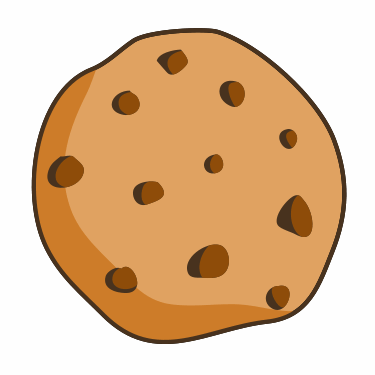 2 rows5 cookies in each row5 columns2 cookies in each column5+5=102+2+2+2+2=10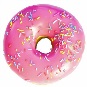 ____ rows____ doughnuts in each row____ columns____ doughnuts in each column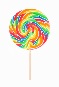 ____ rows____ lollies in each row____ columns____ lollies in each columns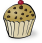 ____ rows____ cupcakes in each row____ columns____ cupcakes in each column5 rows3 sweets in each row3 columns5 sweets in each column